                                              Уважаемые руководители!Управление образования Сальского района   информирует о том, что срок регистрации на участие в четвертом сезоне Всероссийского конкурса «Большая перемена» продлен  до 22.05.2023. В связи с этим прошу активизировать работу по регистрации участников (5-7 и 8-10 классов)  в конкурсе. Так же прошу информацию о конкурсе «Большая перемена» разместить на официальных аккаунтах сети интернет.Информацию о проделанной работе прошу предоставить путем заполнения гугл таблицы.Приложение: на 7 листах в эл. виде.Агеева Екатерина Юрьевна  ведущий специалист отдела образовательных учреждений (86372) 7-25-04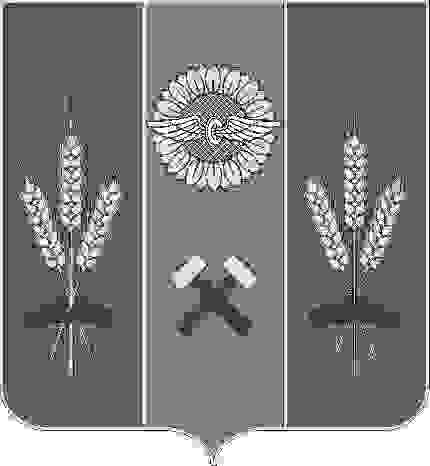 Руководителям общеобразовательных организацийРуководителям общеобразовательных организаций